Udtræksmuligheder fra Dansk Lunge Cancer RegisterUdtræksmuligheder fra Dansk Lunge Cancer RegisterUdtræksmuligheder fra Dansk Lunge Cancer RegisterUdtræksmuligheder fra Dansk Lunge Cancer RegisterTil brug for ansøgere Til brug for ansøgere Til brug for ansøgere Til brug for DLCRSæt X FelttekstValgmulighedFeltnavnKIRURGIFORMULAR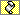 KIRURGIFORMULARKIRURGIFORMULARKirurgiformular vedr. primær lungecancerPrimaerLungecancerHenvisningsdatoXLCKIRURGIHENVDATO_resIndlæggelsesdatoXLCKIRURGIINDLDATO_resNeo-adjuverende behandlingXLCNEOADJUVERENDEBEHQuad_resNeo-adjuverende behandlingNejNeo-adjuverende behandlingJaNeo-adjuverende behandlingUoplystØget ventetidKIRVENTETIDÅrsag til øget ventetidKIRVENTEAARSAGPatientens ønskeKIRVENTEAARSAGSociale forholdKIRVENTEAARSAGAnden behandling eller sygdomKIRVENTEAARSAGTerapeutiske risikofaktorerKIRRISK_resKOLXLCRISKKOL_resMb CordisXLCRISKMBCORDIS_resAndreXLCRISKANDRE_resAlkoholmisbrugALKOHOLQuadOperationsdatoXLCOPERATIONSDATO_resTypeXLCKIROPTYPETorakotomiXLCKIROPTYPETorakoskopiXLCKIROPTYPEAdgangXLCTORAKOTOMIADGAnteriorXLCTORAKOTOMIADGPostero-latXLCTORAKOTOMIADGSternotomiXLCTORAKOTOMIADGAndreXLCTORAKOTOMIADGMuscle sparingMUSCLESPARINGQuadOperationsklassifikationXlcKlasEksplorativt indgrebXlcKlasKileresektionXlcKlasSegmentresektionXlcKlasLobektomiXlcKlasBilobektomiXlcKlasLobektomi m/ "sleeve resektion"XlcKlasLobektomi og kileresektionXlcKlasLobektomi og segmentresektionXlcKlasPneumonektomiXlcKlasUdvidet pneumonektomiXlcKlasMed carinaresektion mm.XlcKlasCompletionXlcKlasLokalisation Kileresektion, Segmentresektion, LobektomiXlcLokHOLXlcLokMLXlcLokHULXlcLokVOLXlcLokVULXlcLokLokalisation BilobektomiXlcBilobektomiLokHOL + MLXlcBilobektomiLokHUL + MLXlcBilobektomiLokLokalisation PneumonektomiXlcPneuCompLok_resHøjreXlcPneuCompLok_resVenstreXlcPneuCompLok_resThoraxvægsresektionXLCTHORAXVAEGSRESEKTIndsat patchINDSATPATCHOperation på bronkietræ uden lungeresektionXLCOPBRONKIEURESTumor fjernet makroradikaltXLCTUMORFJERNETMAKROEstimeret antal præoperativt fungerende segmenterFUNGSEGMENTERFjernet antal segmenterFJERNSEGMENTEREstimeret postoperativ FEV1ESTFEV1Tumor fjernet mikroradikaltXLCTUMORFJERNETMIKROPatologiPatologi_resPatologiSmåcellet karcinomPatologi_resPatologiIkke-småcellet karcinomPatologi_resPatologiPlanocellulært karcinomPatologi_resPatologiAdenokarcinomPatologi_resPatologiStorcellet karcinomPatologi_resPatologiAdenoskvamøst karcinomPatologi_resPatologiSarkomatoidt karcinomPatologi_resPatologiNeuroendokrin tumorPatologi_resPatologiKarcinoidPatologi_resPatologiAnden malign primær lungecancer (NOS)Patologi_resPatologiBlandingstumorPatologi_resPatologiKlinisk diagnosePatologi_resPatologiEGFREgfrPatologiALKAlkPatologiPD-L1Pdl1 + Pdl1ValuePostoperativt forløbXLCPOSTOPERATIVTIngen komplikationerXLCPOSTOPERATIVTKomplikationerXLCPOSTOPERATIVTDød under indlæggelseXLCPOSTKOMPL01ArytmiXLCPOSTKOMPL02Vælg arytmitype:XLCARYTMITYPEAFXLCARYTMITYPEAndetXLCARYTMITYPEAMIXLCPOSTKOMPL03LungeemboliXLCPOSTKOMPL04PneumoniXLCPOSTKOMPL05AtelektaseXLCPOSTKOMPL06LuftlækageXLCPOSTKOMPL07EmpyemXLCPOSTKOMPL08Bronkopleural fistelXLCPOSTKOMPL09RespiratorbehandlingXLCPOSTKOMPL10Antal dage:XLCRESPIRATORBEHANDLPneumothorax - suppl. drænXLCPOSTKOMPL11Neurologiske komplikationerXLCPOSTKOMPL12Blødning medførende reop.XLCPOSTKOMPL13Reoperation, andre årsagerXLCPOSTKOMPL14SårinfektionXLCPOSTKOMPL15AndreXLCPOSTKOMPL16IntensivafdelingXLCINTENSIVAFDELINGAntal dageXLCINTENSIVAFDDAGEPeroperativ glandelstagingxlcperopglandel2Rxlcperopglandel2rMalignitetpermalignitet2r_tri2Lxlcperopglandel2lMalignitetpermalignitet2l_tri3Axlcperopglandel3a_triMalignitetpermalignitet3a_tri3Pxlcperopglandel3pMalignitetpermalignitet3p_tri4Rxlcperopglandel4rMalignitetpermalignitet4r_tri4Lxlcperopglandel4lMalignitetpermalignitet4l_tri5xlcperopglandel5Malignitetpermalignitet5_tri6xlcperopglandel6Malignitetpermalignitet6_tri7xlcperopglandel7Malignitetpermalignitet7_tri8xlcperopglandel8Malignitetpermalignitet8_tri9Rxlcperopglandel9rMalignitetpermalignitet9r_tri9Lxlcperopglandel9lMalignitetpermalignitet9l_tri10Rxlcperopglandel10rMalignitetpermalignitet10r_tri10Lxlcperopglandel10lMalignitetpermalignitet210l_tri>=11Rxlcperopglandel11rMalignitetpermalignitet11r_tri>=11Lxlcperopglandel11lMalignitetpermalignitet11l_triUdskrivelsesdatoXLCUDSKRIVELSEDATO_resOverflyttet, anden afdelingXLCOVERFLYTTETANAFDQuadVidere forløbXLCVIDEREFORLOEBVidere forløbBehandlende afdelingXLCVIDEREFORLOEBVidere forløbAnden kirurgisk afdelingXLCVIDEREFORLOEBVidere forløbMedicinsk afdelingXLCVIDEREFORLOEBVidere forløbOnkologisk afdelingXLCVIDEREFORLOEBVidere forløbAnden afdelingXLCVIDEREFORLOEBVidere forløbEgen lægeXLCVIDEREFORLOEBVidere forløbUoplystXLCVIDEREFORLOEBVidere forløbDød under indlæggelseTNM-Klassifikation p-TNMKlassifikation – p-TNMTNM-KlassifikationT-klassifikation (sv.t. version 8)tklassifikation_resTNM-KlassifikationN-klassifikation (sv.t. version 8)nklassifikation_resTNM-KlassifikationM-klassifikation (sv.t. version 8)mklassifikation_resBopælskommune på diagnosetidspunktetOrg.Unit_CodeAnfør ønsket periode:Anfør ønsket periode:Anfør ønskede afdelinger:Anfør ønskede afdelinger:Anfør ønsket TNM:Anfør ønsket TNM:Køn ønskesKøn ønskesCpr.nr ønskesCpr.nr ønskesNavn ønskesDødsdato ønskesDødsdato ønskesCharlson Index ønskesCharlson Index ønskesAnsøgt af:Ansøgt af:Dato:Dato: